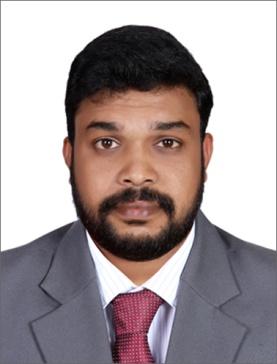 Personal ProfileAGE & DOB        : 26 Years,25.02.1992GENDER	        : MaleNATIONALITY   : INDIANProgramming SkillsAUTO CAD 2D & 3DBUILDING ESTIMATIONM S OFFFICEcareer profileI am a Civil Engineer (B.Tech), graduated from one of the reputed engineering colleges in Kerala, under M.G University, having professional experience in supervision and inspection of site works, assuring quality of works for high-rise building projects and water supply projects of Govt. of Kerala.I am experienced in the preparation of daily work schedules, arrangement of resources such as men, materials and coordination with subcontractors for a smooth flow of work. Also, I have Post Graduate Diploma in Quantity Surveying from a TUV certified institution. My experience of working with senior engineers, project commissioners,    A-class contractors, subcontractors and other specialized consultants for a KERALA GOVERMENT water authority project in Thrissur District, Kerala (Mala Multi GP Jalanidhi Project) provided me in-depth knowledge of Water supply civil works, project management with strict time schedules and managing the work force, retaining their morale and Bill of Quantity (BOQ) preparation and related works.Project &  SeminarWe have done our final year project works on the topic: “Traffic Signal Design at Kanjikuzhy Junction, Kottayam.”Presentations made in the seminar on the topic “Tensile Membrane Structures.”Industrial TrainingSuccessfully completed INDUSTRIAL TRAINING at DMRC Ltd at KOCHI METRO PROJECT. Project study visit to BANGLORE SEWAGE AND WATER SUPPLY and BANGLORE ELEVATED TOLL SYSTEM (BETL).Educational Qualification and certifications2010-2014: Passed B TECH (CIVIL ENGINEERING) from MAHATMA GANDHI UNIVERSITY, with CGPA 6.3, (Mar Baselios Christian College of Engineering and Technology, Peerumedu).P G Diploma in QUANTITY SURVEYING (QS) from a TUV certified institution.AUTOCAD 2D & 3D,  QTO SOFTWAREPersonal StrengthsI believe in team work and staff motivation and ready to take challenges.I believe that nothing is there to replace hard work in career growth. Also I believe that relationship with clients is essential for business growth.PROFESSIONAL EXPERIENCE (3+ YEARS) 1.COMPANY NAME: B TECH BUILDERS DESIGNATION   : SITE ENGINEER PROJECT             : Construction of CO-OP. BANK BUILDING,THIRUVALLA PERIOD               :2014 AUGUST - 2015 AUGUST (1 YEAR)2. Water Supply project of KERALA GOVT. WATER AUTHORITY. EMPLOYER         :SHIBU ZACHARIA (A-CLASS GOVT CONTRACTOR)DESIGNATION   : SITE ENGINEERPROJECT             : JALANIDHI,MALA MULTI GP PROJECT,THRISSURPERIOD               : 2015 SEPTEMBER- 2017 DECEMBER (2 +YEARS)Personal ProfileMARITAL STATUS            : SINGLENATIONALITY                   : INDIANRELIGION                           : CHRISTIANDATE OF BIRTH                : 25 FEBRUARY 1992LANGUAGES KNOWN     : ENGLISH,HINDI,MALAYALAMDeclaration	             I hereby declare that, the above information is true and correct to the best of my knowledge.